International Conference on Recent Advancement of Mechanical Engineering (ICRAME-2020) 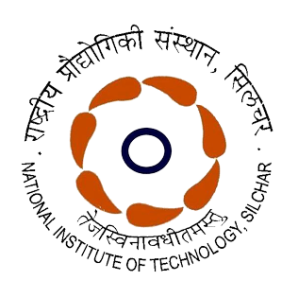 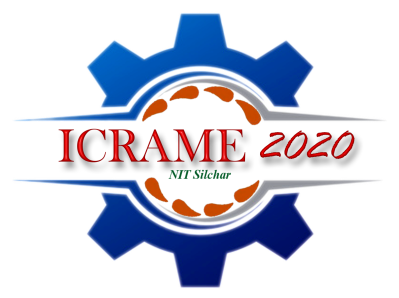 07-09 February 2020Registration form * Compulsory items.*First Name:*First Name:*First Name:*First Name:*Family Name:*Family Name:*Family Name:*Family Name:*Family Name:*Family Name:*Family Name:*Family Name:*Title:                         (Prof., Dr, Mr. Ms. etc.)  *Title:                         (Prof., Dr, Mr. Ms. etc.)  *Title:                         (Prof., Dr, Mr. Ms. etc.)  *Title:                         (Prof., Dr, Mr. Ms. etc.)  *Title:                         (Prof., Dr, Mr. Ms. etc.)  *Title:                         (Prof., Dr, Mr. Ms. etc.)  Male □  Female □Male □  Female □Male □  Female □Male □  Female □Male □  Female □Male □  Female □Category:                  Student                     Faculty/Academician                            IndustryCategory:                  Student                     Faculty/Academician                            IndustryCategory:                  Student                     Faculty/Academician                            IndustryCategory:                  Student                     Faculty/Academician                            IndustryCategory:                  Student                     Faculty/Academician                            IndustryCategory:                  Student                     Faculty/Academician                            IndustryCategory:                  Student                     Faculty/Academician                            IndustryCategory:                  Student                     Faculty/Academician                            IndustryCategory:                  Student                     Faculty/Academician                            IndustryCategory:                  Student                     Faculty/Academician                            IndustryCategory:                  Student                     Faculty/Academician                            IndustryCategory:                  Student                     Faculty/Academician                            Industry* Participant’s Affiliation(Organization or University):* Participant’s Affiliation(Organization or University):* Participant’s Affiliation(Organization or University):* Participant’s Affiliation(Organization or University):* Participant’s Affiliation(Organization or University):* Participant’s Affiliation(Organization or University):* Participant’s Affiliation(Organization or University):* Participant’s Affiliation(Organization or University):* Participant’s Affiliation(Organization or University):* Participant’s Affiliation(Organization or University):PHOTO
(*Please paste recent colour Photo here)PHOTO
(*Please paste recent colour Photo here)*Mailing Address:*Mailing Address:*Mailing Address:*Mailing Address:*Mailing Address:*Mailing Address:*Mailing Address:*Mailing Address:*Mailing Address:*Mailing Address:*Mailing Address:*Mailing Address:*City:*City:*City:*City:*City:*City:*State/Province:*State/Province:*State/Province:*State/Province:*State/Province:*State/Province:*Country:*Country:*Country:*Country:*Country:*Country:*ZIP/Post Code:*ZIP/Post Code:*ZIP/Post Code:*ZIP/Post Code:*ZIP/Post Code:*ZIP/Post Code:*Tel.:*Tel.:*E-mail:*E-mail:*E-mail:*E-mail:*E-mail:*E-mail:Fax:Fax:Fax:Fax:*Paper ID Code*Paper Title*Paper Author (s)(List as the same order in the final paper)*Paper Pages:*Paper Pages:*Paper Pages:*Paper Pages:*Paper Pages:*Paper Pages:*Paper Pages:Additional Page:Additional Page:Additional Page:Additional Page:Additional Page:*Transaction Details*Transaction Details*Transaction Details*Transaction Details*Transaction Details*Transaction Details*Transaction Details*Transaction Details*Transaction Details*Transaction Details*Transaction Details*Transaction Details*AmountRs.-$-Rs.-$-*Name of the Bank(Please Tick)*Name of the Bank(Please Tick)         State Bank of        India         State Bank of        India         State Bank of        India         State Bank of        India         State Bank of        India         State Bank of        India      Axis Bank       Ltd.*Transaction Reference No*Date*Date*Date*Date*Signature of the Participant